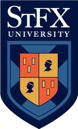  					ROYALTY REPORT FORMDate: 		Licensee:Report for period:Reports must be filed even if no royalties are due. Please make cheques payable to St. Francis Xavier University and send to the address below:St. Francis Xavier Universityc/ o Ancillary Services Department5005 Chapel SquarePhysical Plant Building, Office 208Antigonsh, NSB2G 2W5Phone: (902) 867-2204Date ofInvoiceInvoiceNumberSold To(If StFX please indicate department)Product & StFX mark usedGross Sales